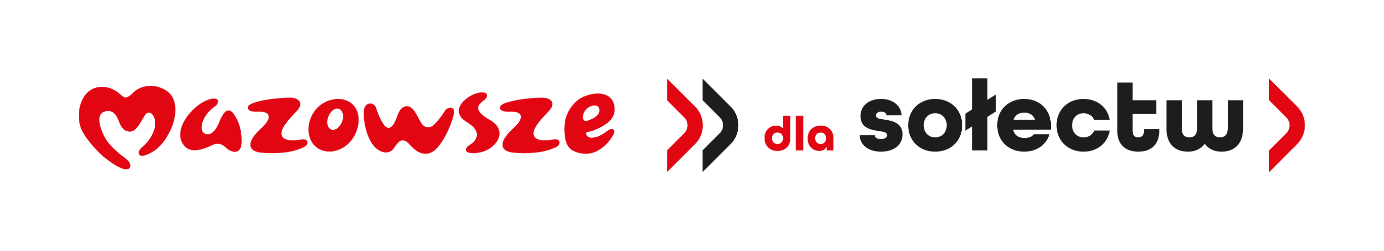 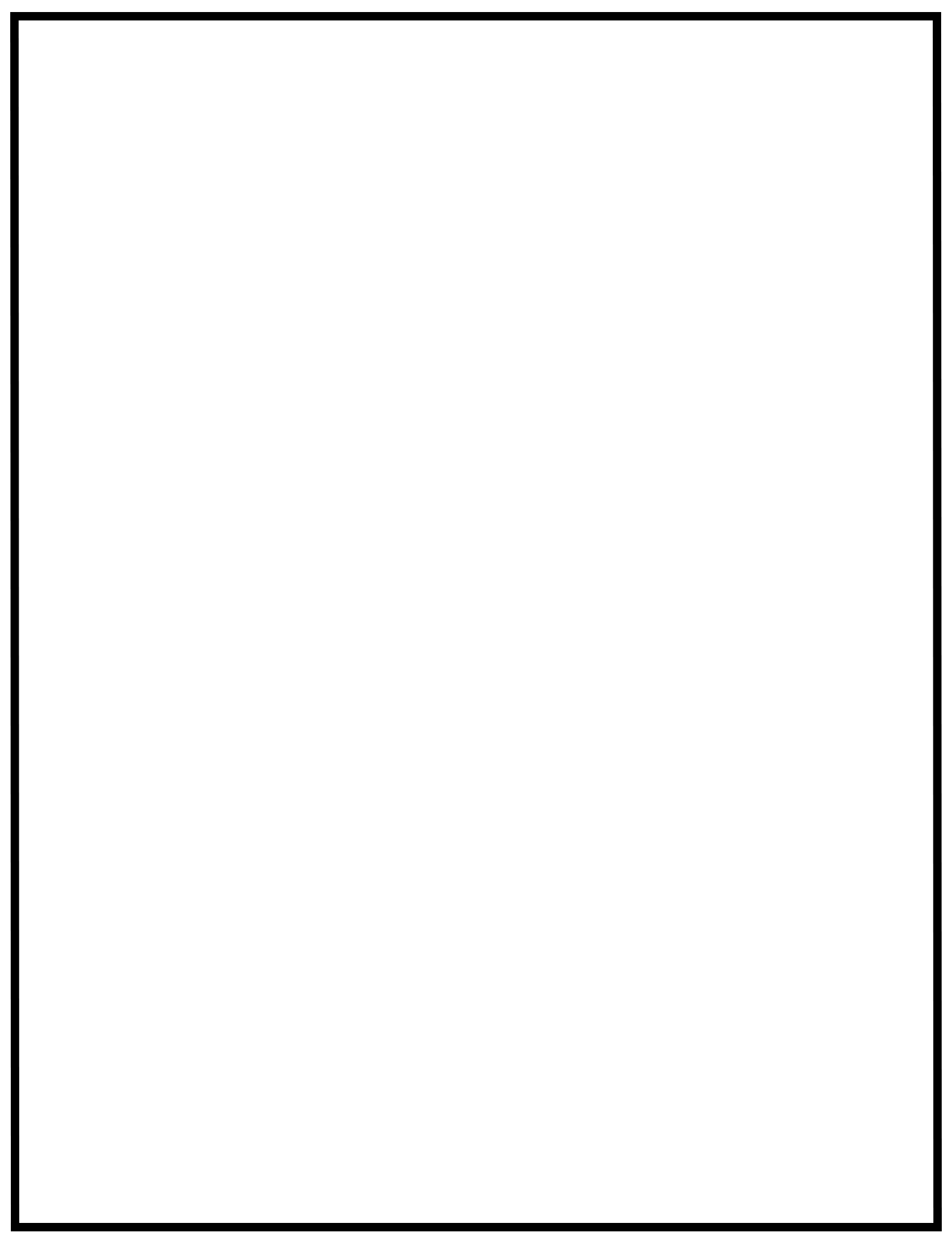 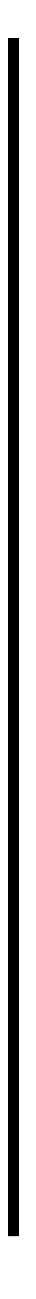 Zadanie „Modernizacja ogrodzenia przy OSP Śladów”współfinansowano ze środków Samorządu Województwa Mazowieckiego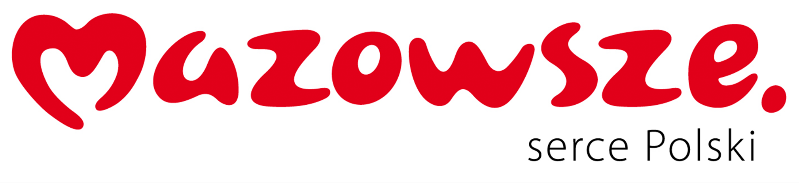 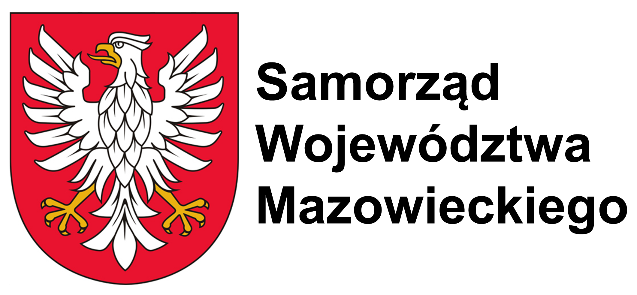 